       530-259-2464 for Reservations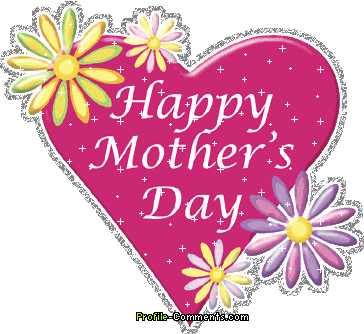 Southwestern Benedict – Toasted English muffin topped with two chorizo patties, poached eggs, and a zesty Chipotle Hollandaise sauce 15.99Banana Pancakes – Two light scratch made pancakes, garnished with fresh blueberries and served with Blueberry-Maple Syrup   10.99Sausage & Eggs with Biscuits and Gravy – Choice of link or patty sausage, with two eggs, any style, choice of country fried or hashbrown potatoes, and two house made biscuits topped with creamy sausage gravy   14.99Baked Breakfast Skillet – Country Fried Potatoes, scrambled with bacon bits, mushrooms, and cheddar cheese, and served in an individual skillet.  Accompanied with muffins, toast or biscuits   13.99Sunrise Mimosas      7.00               Bacon Bloody Mary 10.00Regular Menu Also AvailableMother’s Day Dinner Specials – 4:30-7:30Old Fashioned Fried ChickenPrime Ribs of BeefChicken Cordon BleuThai Poached Cod over Jasmine Rice2932 Almanor Drive West at Prattville